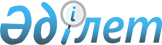 Қазақстан Республикасы Үкіметінің 1996 жылғы 14 қарашадағы N 1389 қаулысына өзгерістер мен толықтырулар енгізу туралы
					
			Күшін жойған
			
			
		
					Қазақстан Республикасы Үкіметінің 1999 жылғы 25 ақпандағы N 177 Қаулысы. Күші жойылды - Қазақстан Республикасы Үкіметінің 2006.08.14. N 765 қаулысымен



      


Ескерту. Күші жойылды - Қазақстан Республикасы Үкіметінің 2006.08.14. 


 N 765 


 қаулысымен.


 

      Отандық тауар өндірушілерге қолдау көрсету және бәсекелестік орта құру, импорттық бағалардың төмендеуіне жол бермеу мақсатында Қазақстан Республикасының Үкіметі қаулы етеді:




      1. Қазақстан Республикасы Үкіметінің "Әкелінетін тауарларға кеден бажының ставкалары туралы" 1996 жылғы 14 қарашадағы N 1389 
 P961389_ 
 қаулысына (Қазақстан Республикасының ПҮАЖ-ы, 1996 ж., N 46, 450-құжат) мынадай өзгерістер мен толықтырулар енгізілсін:




      1) 10-тармақ мынадай редакцияда жазылсын:



      "10. Әкелінетін тауарларға кеден ставкаларын қайта қарау мен бекіту жылына екі рет жүргізіледі. Әкелінетін тауарларға кеден ставкаларын қайта қарауға өтінімдер Қазақстан Республикасының Энергетика, индустрия және сауда министрлігіне белгіленген нысан бойынша (5-қосымша) жіберіледі";




      2) аталған қаулының 1-қосымшасында:



      мәтін бойынша "ЭКЮ" деген сөз "ЕВРО" деген сөзбен ауыстырылсын;



      мына жолдар:

"020210000     Мүйізді ірі қара малдың тұшасы   5, бірақ 1 кг үшін



               мен жартылай тұшасы,             0,05 ЭКЮ-ден кем



               тоңазытылған                          емес

0202 20        Мүйізді ірі қара малдың еті,     5, бірақ 1 кг үшін



               тоңазытылған, өзге де шабылған   0,05 ЭКЮ-ден кем



               еті, ұнға аунатылмаған                емес     

0202 30        Мүйізді ірі қара малдың еті,     5, бірақ 1 кг үшін



               тоңазытылған, ұнға               0,05 ЭКЮ-ден кем



               аунатылған                            емес"

      мынадай редакцияда жазылсын:

"0202 10 000   Мүйізді ірі қара малдың тұшасы   15, бірақ 1 кг үшін



               мен жартылай тұшасы,             0,15 ЕВРО-дан кем



               мұздатылған                           емес      

0202 20        Мүйізді ірі қара малдың еті,     15, бірақ 1 кг үшін



               мұздатылған, сүйектен            0,15 ЕВРО-дан кем



               ажыратылмаған өзге де шабылған        емес



               еті

0202 30        Мүйізді ірі қара малдың еті,     15, бірақ 1 кг үшін



               мұздатылған, сүйектен            0,2 ЕВРО-дан кем



               ажыратылған                           емес";

      мына жолдар:

"0203 21       Тоңазытылған шошқа еті, тұшасы          5



               мен жартылай тұшасы

0203 22        Тоңазытылған шошқа еті, саны,           5



               жауырыны (қол еті) мен олардан



               шабылғаны, ұнға аунатылмаған               

0203 29        Тоңазытылған шошқа еті,                 5"



               басқалары               

      алынып тасталсын;

      мынадай мазмұндағы жолдармен толықтырылсын:

"0205          Жылқы, есек, қашыр еті,          15, бірақ 1 кг үшін



               тоңазытылған немесе мұздатылған  ЕВРО-дан кем емес



                                                      0,15

0206           Мүйізді ірі қара малдың,         15, бірақ 1 кг үшін



               шошқаның, ешкінің, жылқының,     ЕВРО-дан кем емес";



               есектің, қашыр (есек қашырған)         0,15



               немесе қашыр (айғыр қашырған)



               етінен қосымша тамақтық



               өнімдер, тоңазытылған немесе



               мұздатылған

     "0207 36 790



     (үйрек пен қаздың



     етінен басқа)"                   

      деген жолдан кейін мынадай мазмұндағы жолдармен толықтырылсын:

     "020713910, Үй құсының тамақтық қосымша      15, бірақ 1 кг



                                                      үшін 0,15



   020713990,  өнімдері, тоңазытылған немесе    ЕВРО-дан кем емес



   020714910,  мұздатылған



   020714990,



   020726910,



   020726990,



   020727910,



   020727990,



   020735910,



   020735990,



   020736810,



   020736850,



   020736890,



   020736900

   0208       Басқа да ет және тамақтық          15, бірақ 1 кг



              қосымша өнімдер, жас,                 үшін 0,15



              тоңазытылған немесе мұздатылған    ЕВРО-дан кем емес

   0209       Арық еттен сылынып алынған         15, бірақ 1 кг



              шошқа майы және үй құсының           үшін 0,15



              майы, шыжғырылмаған немесе         ЕВРО-дан кем емес



              басқа әдіспен алынбаған, жас



              тоңазытылған, мұздатылған,



              тұздалған, тұздықтағы, кептірілген



              немесе ысталған

   0210       Ет және тамақтық қосымша           15, бірақ 1 кг



  (021090310- өнімдер, тұздалған, тұздықтағы,       үшін 0,4



  021090900-  кептірілген немесе ысталған;      ЕВРО-дан кем емес";



  ден басқа)  еттен немесе қосымша ет



              өнімдерінен жасалған тамақтық



              ұн

      мына жол:

"0902 10 000, Хош иістендірілген немесе хош      10, бірақ 1 кг үшін



0902 30 000   иістендірілмеген, қораптағы, таза  0,1 ЭКЮ-ден кем



              салмағы 3 кг аспайтын шай                емес"

      мынадай редакция да жазылсын:

"0902 10 000, Хош иістендірілген немесе хош      10, бірақ 1 кг үшін



0902 30 000   иістендірілмеген,                  0,2 ЕВРО-дан кем



              қораптағы, таза салмағы 3 кг            емес";



              аспайтын шай

     "1103 14 000-ден Күріш жармасы*                    20"

      деген жолдан кейін мынадай мазмұндағы жолмен толықтырылсын:

"1107         Уыт, қуырылған немесе              25";



              қуырылмаған

      мына жолдар:

"1602 50,     Мүйізді ірі қара малдың, қойдың   15, бірақ 1 кг үшін



1602 90 720-  немесе ешкінің етінен жасалған      0,4 ЭКЮ-ден кем



1602 90 780   дайын немесе консервіленген              емес



              тағамдар

1602 10 000-  Балалар тағамына арналған 250 г*.            бажсыз"



нан           дейінгі қораптағы, еттен, еттің



              қосымша өнімдерінен немесе



              қаннан жасалған гомогенденді-



              рілген дайын өнімдер

      Мынадай редакцияда жазылсын:

"1602         Еттен, қосымша ет өнімдерінен     20, бірақ 1 кг үшін



              немесе қаннан жасалған дайын      0,45 ЕВРО-дан кем



              немесе консервіленген басқа да          емес



              өнімдер

1602 10 000-  Балалар тағамына арналған 250 г*.         5";



ден           дейінгі қораптағы, еттен, еттің



              қосымша өнімдерінен немесе



              қаннан жасалған гомогендірілген



              дайын өнімдер

      мына жол:

"1701 99 100  Ақ қант                           25, бірақ 1 кг үшін



                                                  0,07 ЭКЮ-ден кем



                                                        емес";

      мынадай редакцияда жазылсын:

"1701 99 100, Ақ қант                           30, бірақ 1 кг үшін



1701 99 900                                      0,12 ЕВРО-дан кем



                                                       емес";

      мына жол:

"2106 90 100 Балқытылған ірімшіктер                         15"

      мынадай редакцияда жазылсын:

"2106 90 100 Балқытылған ірімшіктер             15, бірақ 1 кг үшін



                                                  0,3 ЕВРО-дан кем



                                                        емес";

      мына жол:

"2201        Табиғи немесе жасанды                     20";



             минеральды, газды, қант немесе



             басқа да тәттілендіретін немесе



             хош иісті заттар қосылмаған



             суларды қоса алғанда; мұз және



             қар

      мынадай редакцияда жазылсын:

"2201        Сулар, табиғи немесе жасанды       20, бірақ 1 кг үшін



             минеральды, газды, қант немесе       0,25 ЕВРО-дан кем



             басқа да тәттілендіретін немесе            емес";



             хош иісті заттар қосылмаған



             суларды қоса алғанда; мұз және



             қар

"240310      Темекі, құрамында кез келген                       20"



             мөлшерде темекі алмастырғыштар



             бар немесе жоқ

      деген жолдан кейін мынадай мазмұндағы жолмен толықтырылсын:

"240391000   "Гомогендірілген" немесе                           20";



             "қалпына келтірілген" темекі

      мына жол:

"2849 10 000 Кальций карбиді                                     5"

      мынадай редакцияда жазылсын:

"2849 10 000 Кальций карбиді                                   15";



"29          Органикалық химиялық                                5"



             қосындылар



             мыналардан басқа:

      деген жолдан кейін мынадай мазмұндағы жолмен толықтырылсын:

"29181400    Лимон қышқылы                       5, бірақ 1 кг үшін



                                                 0,05 ЕВРО-дан кем



                                                        емес";

"392041110   Винилхлорид полимерлерінен                         25"



ден          жасалған қатқыл үлдір. Пластикке



             айналдырылмаған, қалыңдығы 1



             мм-ден аспайтын

      деген жолдан кейін мынадай мазмұндағы жолмен толықтырылсын:

"392062100   Полиэтилентерефталаттан                       5";



             жасалған үлдір

"3926        Пластмассалардан жасалған          25, бірақ 1 кг үшін



             бұйымдар, басқалары                  0,6 ЭКЮ-ден кем

      деген жолдан кейін мынадай мазмұндағы жолмен толықтырылсын:

"392630000   Жиһазға арналған бекіту                 бажсыз";



ден          бұйымдары мен фурнитура 

"392690990   Медицина өнеркәсібіне арналған            15"



нан          сүзгі элементтер (гемодиализге



             арналған мембраналарды қоса



             алғанда)

      деген жолдан кейін мынадай мазмұндағы жолмен толықтырылсын:

"392690990-  Магнитті лакқа арналған арнайы            15";



нан          тазарту сүзгісі

"4012        Қалпына келтірілген немесе                  30"



             пайдаланылған, пневматикалық



             резеңке шиналар (покрышкалар);



             тұтас немесе жартылай



             пневматикалық шиналар, өзара



             алмастырушы резеңке шиналық



             бүртабандар мен құрсау таспалары

      деген жол мынадай редакцияда жазылсын:

"4012        Қалпына келтірілген немесе       30, бірақ 1 дана үшін



             пайдаланылған, пневматикалық       0,15 ЕВРО-дан кем



             резеңке шиналар (покрышкалар);           емес";



             тұтас немесе жартылай



             пневматикалық шиналар, өзара



             алмастырушы резеңке шиналық



             бүртабандар мен құрсау таспалары

"48          Қағаз және картон; қағаз                       5"



             массасынан, қағаздан



             немесе картоннан



             жасалған бұйымдар



             мыналардан басқа:

      деген жолдардан кейін мынадай мазмұндағы жолдармен толықтырылсын:

"480620000   Май өтпейтін қағаз                            15

480640900    Өзге де жылтыр мөлдір немесе                  15";



             жартылай мөлдір, рулондағы



             немесе парақ күйіндегі қағаз

"5402 10 100 Арамидтерден жасалған                        20"



             беріктігі жоғары жіптер

      деген жол мынадай редакцияда жазылсын:

"5402 10 100 Арамидтерден жасалған                        20";



             беріктігі жоғары жіптер

"65          Бас киімлер және                              бажсыз"



             олардың көліктері

      деген жолдан кейін мынадай мазмұндағы жолмен толықтырылсын:

"650610100   Пластиктен жасалған қорғаныш                  20";



             бас киімдер

"70          Шыны және одан                                15";



             жасалған бұйымдар



             мыналардан басқа:

      деген жолдардан кейін мынадай мазмұндағы жолмен толықтырылсын:

"7009-дан    Жиһазға арналған шыны айналар,               бажсыз";



             рамада және рамасыз

"731700900   Сырғуға қарсы бүрлер                            10"



ден

      деген жолдан кейін мынадай мазмұндағы жолдармен толықтырылсын:

"7318-ден    Жиһазға арналған, қара                      бажсыз



             металдардан жасалған винттер,



             болттар, гайкалар, глухарлар,



             бұрама ілмектер, тойтарма



             шегелер, сыналар, шплинттер,



             шайбалар (серіппелілерін қоса



             алғанда) және осыларға ұқсас



             бұйымдар

732393       Асхана бұйымдары                             10";

"83          Бағалы емес металдардан                       25"



             жасалған басқа да



             бұйымдар

      деген жолдан кейін мынадай мазмұндағы жолдармен толықтырылсын:

"830130000   Жиһазға орнатуға арналған                      бажсыз



             құлыптар



830210,      Жиһазда пайдаланылатын                         бажсыз



820220-дан   шарнирлер, роликтер   



830242900,   Жиһазда қолданылатын бекіту                    бажсыз";



830249900-ден арматурасы, фурнитура және



             осыған ұқсас бөлшектер

"84          Атом реакторлары,                              бажсыз



             қазандар, жабдықтар мен



             механикалық



             құрылғылар, олардың



             бөлшектері

      деген жолдан кейін мынадай мазмұндағы жолдармен толықтырылсын:

"840733100-  Өнеркәсіптік жинақтауға арналған                 10



ден          двигательдер: қатар жүрген



             жүргізуші басқаратын, 870110



             қосымша позициядағы



             тракторларға арналған

841370210,   Орталықтан тепкіш батырылатын                     5



841370290,   бір сатылы, көп сатылы насостар



841370910,



841370990



842211       Тұрмыстық ыдыс жуғыш                              10";



             машиналар

"8423        Тауарларды өлшеуге арналған



             жабдық (сезгіштігі 0,05 гр және



             одан да көп таразыларды



             қоспағанда), тауарлардың салмағын



             есептеу мен бақылауға арналған



             құрылғылармен жабдықталған



             таразыларды қоса алғанда, барлық



             үлгідегі таразыларға арналған



             өлшегіштер



             мыналардан басқа:"

      деген жолдардан кейін мынадай мазмұндағы жолмен толықтырылсын:

"842410      Толтырылған немесе                             5";



             толтырылмаған өрт сөндіргіштер

"843230190   Басқа сепкіштер                                5"

      деген жолдан кейін мынадай мазмұндағы жолдармен толықтырылсын:

"8450        Тұрмыстық кір жуғыш машиналар                  10



(845090-нан  



басқа)



845210       Тұрмыстық тігін машиналар                      10";

"845811200   Метал кескіш көпмақсатты                       20"



             токарьлық станоктар

      деген жолдан кейін мынадай мазмұндағы жолдармен толықтырылсын:

"8471 (847150- Есептеу машиналары және                       5



847190-нан    олардың блоктары; магнитті



басқа)        немесе оптикалық есептеу



              құрылғылары, деректерді ақпарат-



              ты кодталған нысанда жеткізгіш-



              терге аударуға арналған машиналар



              және осындай ақпаратты өңдеуге



              арналған машиналар



848110990-нан  Көлемі 5л, 12л, 27л баллондардан            15



              алынатын газдардың буын



              қысымның қажетті шегінде



              автоматты түрде ұстап тұруға



              арналған сұйытылған газ



              реттегіштер (РДСГ-1,2 үлгісіндегі)



848110990-нан  Сыйымдылығы 5 л, 12 л, 27 л                 15



              баллондарда бекіту құрылғысы



              ретінде қолданылатын клапан (КБ-



              8,5 үлгісіндегі)



848250000-    Подшипниктер                                10";



848280000         

"850710       Поршеньді двигательдерді іске         15, бірақ 1 үшін



данасы        қосуға пайдаланылатын қорғасын           3,3 ЭКЮ-ден



              аккумулятор                                кем емес"

      деген жолдан кейін мынадай мазмұндағы жолдармен толықтырылсын:

"8509,        Тұрмыстық электр аспаптары                  10



8510, 8516



851719900     Телефон аппараттары                         10



852033        Магнитофондар және кассеталық               10



              үлгідегі басқа да дыбыс жазушы



              аппаратура



852110        Магнитті таспаға негізделген бейне          10



              жазушы немесе бейне көрсеткіш



              аппаратура



852540        Бейнекамералар                              10



8527-ден      Радиохабар таратуға арналған                10";



              тұрмыстық аппаратура 

"94           Жиһаз; төсек орын жабдықтары,              бажсыз"



              матрацтар, матрацтың негіздері,



              диван жастықтары және



              жиһаздардың осындай ішіне



              салынатын керек-жарақтары; басқа



              жерде аталмаған шамдар және жа-



              рықтандырғыш жабдықтар; жарық



              көрсеткіштер; таблолар және



              осындай бұйымдар; жинақталатын



              құрылыс конструкциялары

      деген жол мынадай редакцияда жазылсын:

"94           Жиһаз; төсек орын жабдықтары,                    15



              матрацтар, мтрацтың негіздері,



              диван жастықтары және жиһаз-



              дардың осындай ішіне салынатын



              керек-жарақтары; басқа жерде



              аталмаған шамдар және



              жарықтандырғыш жабдықтар; жа-



              рық көрсеткіштер; таблолар және



              осындай бұйымдар; жинақталатын



              құрылыс конструкциялары

9402-ден      Медициналық жиһаз                              бажсыз";




      3) аталған қаулының 5-қосымшасында:



     "Қазақстан Республикасының Экономика министріне" деген сөздер "Қазақстан Республикасының Энергетика, индустрия және сауда министріне" деген сөздермен ауыстырылсын.




      2. Осы қаулы ресми жариялауға жатады және жарияланған күнінен бастап 30 күн өткен соң қолдануға енгізіледі.

      

Қазақстан Республикасының




      Премьер-Министрі


					© 2012. Қазақстан Республикасы Әділет министрлігінің «Қазақстан Республикасының Заңнама және құқықтық ақпарат институты» ШЖҚ РМК
				